MEMORIA ANUAL DE RENDICIÓN DE CUENTAS AL CIUDADANOEnero a Diciembre 2023 PRESENTACIÓNLa Secretaría de la Función Pública (SFP) fue creada por la Ley Nº 1626/2000 "De la Función Pública", con dependencia directa de la Presidencia de la República. Dicha ley define a la institución como el organismo central normativo para la función pública y el desarrollo institucional de las entidades estatales. Que, la Ley N° 7158/2023 “Que crea el Ministerio de Economía y Finanzas”; establece en su “Artículo 10. De la absorción de la Secretaría de la Función Pública. Dispóngase la absorción de la Secretaría de la Función Pública, la cual, a partir de la vigencia de la presente ley, dependerá orgánicamente del Ministerio de Economía y Finanzas. Toda referencia legal y reglamentaria a la Secretaría de la Función Pública, se considerará realizada al Viceministerio de Capital Humano y Gestión Organizacional…”.Entre sus principales atribuciones está, formular la política de gestión y desarrollo de las personas que trabajan en el sector público. Para lograr sus objetivos la SFP trabaja con las áreas de Gestión y Desarrollo de las Personas (o Recursos Humanos) u otras equivalentes de los organismos y entidades del Estado.Esta ley otorga las siguientes atribuciones en el artículo 96º:formular la política de recursos humanos del sector público, tomando en consideración los requerimientos de un mejor servicio, así como de una gestión eficiente y transparente;organizar y mantener actualizado un registro sexado de la función pública;preparar el reglamento general de selección, admisión, calificación, evaluación y promoción del personal público, basado en un concurso público de oposición;participar en el estudio y análisis de las normas que regulan el sistema de jubilación y pensión a cargo del Estado;detectar las necesidades de capacitación del funcionario público y establecer los planes y programas necesarios para la misma;asesorar a la Administración Central, entes descentralizados, gobiernos departamentales y municipales, acerca de la política sobre recursos humanos a ser implementada;supervisar la organización y funcionamiento de los organismos o entidades del Estado, encargadas de los recursos humanos de la función pública;proponer el sistema de clasificación y descripción de funciones de los cargos de los organismos y entidades del Estado y mantenerlos actualizados, así como el escalafón para funcionarios públicos;asesorar a organismos y entidades del Estado para la racionalización en materia de escalafones y entidades y proponer criterios para la formulación de la política de remuneración a los funcionarios públicos;recabar los informes necesarios para el cumplimiento de sus fines, de todas las reparticiones públicas;realizar estudios sobre materias de su competencia para la toma de decisiones que afecten a los funcionarios públicos;promover el acceso de la mujer a los cargos de decisión en la función pública;homologar y registrar los reglamentos internos y los contratos colectivos de condiciones de trabajo, dentro de los organismos y entidades del Estado cuando ellos reúnan los requisitos de fondo y de forma para su validez;aprobar los proyectos de reglamento de selección, admisión, calificación y promoción del personal público, presentados por las diversas reparticiones públicas; y,designar los jueces de instrucción para los sumarios administrativos.Atribuciones otorgadas por otras normas legales Ley 5766/2016 “Que modifica los artículos 54 y 56 de la Ley Nº 1626/00 “De la Función Pública”.Ley Nº 700/1996 “Que Reglamenta el Artículo 105 de la Constitución Nacional, que dispone la prohibición de la doble remuneración”.Decreto Nº 223/2008 “Por el cual se establece las condiciones, procedimientos y competencia para la excepción de la doble remuneración a los funcionarios y contratados del sector público”, que establece en su Artículo 2º: La Secretaría de la Función Pública será la encargada de adoptar las medidas jurídicas y administrativas en materia de control del pago de la Doble Remuneración en el sector público, conjuntamente con la Dirección general de Informática y Comunicaciones dependiente de la Subsecretaría de Estado de Administración Financiera del Ministerio de Hacienda…”Ley Nº 3585/2008 que modifica los artículos 1º, 4º y 6º de la Ley Nº 2479/04 “Que establece la obligatoriedad de la incorporación de personas con discapacidad en las instituciones públicas. Decreto Nº 6369/2011 “Por la cual se reglamenta la Ley Nº 2479/04 que establece la obligatoriedad de la incorporación de Personas con Discapacidad en las instituciones públicas y la Ley Nº 3585/08 “Que modifica los Artículos 1º, 4º y 6º de la Ley Nº 2479/04”, y por el cual se determinan los procedimientos y mecanismos para el ejercicio de las funciones y atribuciones de la Secretaria de la Función Pública relativas al cumplimiento de dichas leyes.Ley Nº 5189/2014 "Que establece la obligatoriedad de la provisión de información en el uso de los recursos públicos sobre remuneraciones y otras retribuciones asignadas al servidor público de la República del Paraguay", en su artículo 9º establece “La Secretaría de la Función Pública será la responsable del control permanente del cumplimiento de la presente disposición legal”. Ley Nº 5747 “Que modifica el Artículo 8º de la Ley Nº 5189/2014 “Que establece la obligatoriedad de la provisión de información en el uso de los recursos públicos sobre remuneraciones y otras retribuciones asignadas al servidor público de la República del Paraguay".Sistema de gestión y desarrollo de las personas  Decreto Nº 1212/2014 "Que Aprueba la Implementación del Portal Único del Empleo Público “Paraguay Concursa” y la Puesta en Funcionamiento del Sistema Integrado Centralizado de la Carrera Administrativa - SICCA."Procedimiento para la selección y promociónDecreto Nº 3857/2015 “Por el cual se aprueba el Reglamento General de Selección para el Ingreso y Promoción en la Función Pública, en cargos permanentes y temporales, mediante la realización de concursos públicos de oposición, concursos de oposición y concursos de méritos, de acuerdo a los artículos 15, 25, 27 y 35 de la Ley N° 1626/2000, De la Función Pública”.Resolución SFP Nº 93/2023 “Que establece el reglamento y los instrumentos técnicos a ser aplicados en los procesos de selección por concursos n los organismos y Entidades de Estado para el Ejercicio Fiscal 2022”, de fecha 24 de febrero de 2023.COMITÉ DE RENDICIÓN DE CUENTAS AL CIUDADANOLa Secretaría de la Función Pública, conforma su Comité de Rendición de Cuentas al Ciudadano (CRCC) por Resolución N° 47/2020 y adopta el Manual de Rendición de Cuentas al Ciudadano aprobado por Decreto Nº 2991/19.
Este comité tiene a su cargo elaborar los informes parciales periódicos y el informe anual, las cuales deben estar a disposición de la ciudadanía para el libre acceso y control. Integrantes: Antonia Vaneza Flores, Directora de Transparencia y Anticorrupción y Coordinadora CRCCJorge Chamorro, Director General de Gabinete	Gloria Beatriz Benítez Jara, Directora de Planificación y Monitoreo	Silvia Catherine Núñez Núñez, Directora General de Administración y Finanzas	Juan Adelfi Aguilera Mancuello, Director General de Tecnología de la Información y ComunicaciónAndrea Chamorro Orrego, Directora General de Comunicación Estratégica	Jorge Chamorro, Encargado de Despacho de Auditoría Interna InstitucionalRodney Cano, Director de Gestión y Desarrollo de las PersonasEdilson Steven Fleitas, Director General de Asuntos Jurídico	Nathalie Leticia Delorme Delmás, Directora General de Concursos	Edid Noelia González Bareiro, Directora General del Instituto Nacional de la Administración Pública del Paraguay	Celia Báez, Directora General de Asesoramiento Técnico a los OEE.	PLAN DE RENDICIÓN DE CUENTAS AL CIUDADANO La coordinación de las acciones recae sobre el Comité de Rendición de Cuentas al Ciudadano, con la misión de elaborar el Plan de Rendición de Cuentas institucional y gestionar los mecanismos necesarios para dar avances al mismo, con la colaboración activa y coordinada de todos sus miembros.Conformación del CRCC por 	Resolución N° 47/20
 https://www.sfp.gov.py/sfp/archivos/documentos/Res.%20CRCC%2047.20_zrlpb7ev.pdf Plan de Rendición de Cuentas al Ciudadano	Resolución N° 196/20
 https://www.sfp.gov.py/sfp/archivos/documentos/196.20_ye25er5a.pdf Plan de Rendición de Cuentas al Ciudadano	Resolución N° 87 – Ejercicio 2021 https://www.sfp.gov.py/sfp/archivos/documentos/PLAN%20RCC%202021_kgt924oj.pdf Plan de Rendición de Cuentas al Ciudadano	Resolución N° 105 – Ejercicio 2022 https://www.sfp.gov.py/sfp/archivos/documentos/RES%20105.22%20PLAN%20ANUAL%20RRC_8crc0fks.pdf Plan de Rendición de Cuentas al Ciudadano	Resolución N° 91 – Ejercicio 2023 https://www.sfp.gov.py/sfp/archivos/documentos/Res%2091.23%20Plan%20RCC_SFP_8at2do75.pdf Servicios MisionalesMonitoreo del Grado de Cumplimiento de la Ley 5189/2014
Correspondiente al mes de Octubre de 2023
(Vencimiento 21 de noviembre de 2023)Tipo: 1 Programa Central
Programa: 1 Programa Central
Actividad 13: Formación y Capacitación de Servidores Públicos
Actividad 14: Instalación e implementación de Módulos del SICCARESUMEN POR NIVELES DEL GASTO 01/01/2022 AL 31/12/2022 (en miles de guaraníes)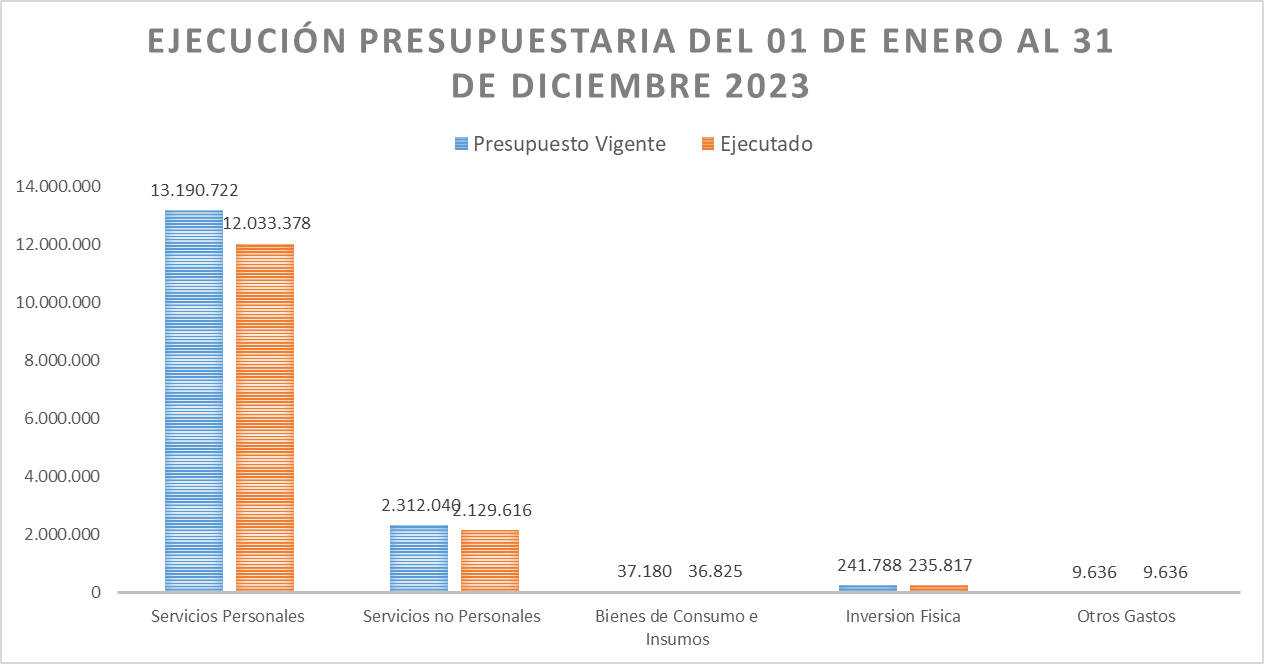  DESCRIPCIÓN CUALITATIVA DE LOGROS ALCANZADOS EN EL PERIODO DE ENERO A DICIEMBRE 2023, EN CUANTO A FORMACIÓN Y CAPACITACIÓN. DESCRIPCIÓN CUALITATIVA DE LOGROS ALCANZADOS EN EL PERIODO DE ENERO A DICIEMBRE 2023, EN CUANTO A PROCESOS DE CONCURSOS.MATRIZ DEL PLAN DE RENDICIÓN DE CUENTASMATRIZ DEL PLAN DE RENDICIÓN DE CUENTASMATRIZ DEL PLAN DE RENDICIÓN DE CUENTASMATRIZ DEL PLAN DE RENDICIÓN DE CUENTASMATRIZ DEL PLAN DE RENDICIÓN DE CUENTASPriorizaciónTema / DescripciónVinculación POI, PEI, PND, ODS.JustificacionesEvidencia1°Mejorar la Gestión del talento humano al interior de la Secretaría y proyectar a todo el Sector Público.ODS 16 - Programa de desarrollo de la Carrera del Servicio Civil – SICCA
- Reglamentaciones que Centralizan los llamados de concurso en la SFP
 - Programa de Desarrollo y Fortalecimiento Institucional
 - Obligatoriedad de presentación de informes a la SFP, establecido en el Decreto Reglamentario del PGN.
 - Implementación de estrategias de comunicación, a través de las diferentes plataformas de la SFP.
 - Programas de Formación y Capacitación de Servidoras y Servidores Públicos
 - Asesoría técnica a OEEhttps://url2.cl/4WxFa2°Desarrollar una comunicación estratégica para obtener el necesario apoyo político y de la ciudadanía, con miras al logro de los objetivosODS 16 - Implementación de estrategias de comunicación, a través de las diferentes plataformas comunicacionales de la SFP.https://url2.cl/lKj9p3°Promover políticas de Igualdad, equidad  e idoneidad en el acceso y desarrollo de personas en los OEE.ODS 5 - 8 - 16 - Programa de desarrollo de la Carrera del Servicio Civil – SICCA
- Reglamentaciones que Centralizan los llamados de concurso en la SFP
 - Programa de Desarrollo y Fortalecimiento Institucional
 - Obligatoriedad de presentación de informes a la SFP, establecido en el Decreto Reglamentario del PGN.
 - Implementación de estrategias de comunicación, a través de las diferentes plataformas de la SFP.
 - Programas de Formación y Capacitación de Servidoras y Servidores Públicos
 - Asesoría técnica a OEE                                                                                                                     - Aprobación del Plan Estrategico Institucional 2020-2024
- Definición y Aprobación del II Plan de Igualdad, Inclusión y No Discriminación 2020 - 2024.
- Adopción por parte de la SFP, del II  Plan de Igualdad, Inclusión y No Discriminación 2020 - 2024.https://url2.cl/Cys5wGESTIÓN INSTITUCIONALGESTIÓN INSTITUCIONALGESTIÓN INSTITUCIONALNivel de Cumplimiento  de Mínimo de Información Disponible – 5.189 /14 “Que establece la obligatoriedad de la provisión de información en el uso de los recursos públicos sobre remuneraciones y otras retribuciones asignadas al servidor público de la República del Paraguay.Nivel de Cumplimiento  de Mínimo de Información Disponible – 5.189 /14 “Que establece la obligatoriedad de la provisión de información en el uso de los recursos públicos sobre remuneraciones y otras retribuciones asignadas al servidor público de la República del Paraguay.Nivel de Cumplimiento  de Mínimo de Información Disponible – 5.189 /14 “Que establece la obligatoriedad de la provisión de información en el uso de los recursos públicos sobre remuneraciones y otras retribuciones asignadas al servidor público de la República del Paraguay.MesNivel de cumplimiento Enlace de la SFPNoviembre/2022100%https://www.sfp.gov.py/sfp/articulo/15903-informe-del-cumplimiento-de-la-ley-518914-que-corresponde-a-noviembre-de-2022.htmlDiciembre/2022100%https://www.sfp.gov.py/sfp/articulo/15962-informe-del-cumplimiento-de-la-ley-518914-que-corresponde-a-diciembre-de-2022.htmlResumen Anual de Asignaciones 2022100%https://www.sfp.gov.py/sfp/articulo/15966-informe-del-cumplimiento-de-la-ley-5189-sobre-resumen-total-de-remuneraciones-del-ejercicio-2022.htmlEnero100%https://www.sfp.gov.py/sfp/articulo/15984-informe-del-cumplimiento-de-la-ley-518914-que-corresponde-a-enero-de-2023.htmlFebrero100%https://www.sfp.gov.py/sfp/articulo/16016-informe-del-cumplimiento-de-la-ley-518914-que-corresponde-a-febrero-de-2023.htmlMarzo100%https://www.sfp.gov.py/sfp/articulo/16031-informe-del-cumplimiento-de-la-ley-518914-que-corresponde-a-marzo-de-2023.html Abril100%https://www.sfp.gov.py/sfp/articulo/16041-informe-del-cumplimiento-de-la-ley-518914-que-corresponde-a-abril-de-2023.html Mayo100%https://www.sfp.gov.py/sfp/articulo/16060-informe-del-cumplimiento-de-la-ley-518914-que-corresponde-a-mayo-de-2023.htmlJunio100%https://www.sfp.gov.py/sfp/articulo/16079-informe-del-cumplimiento-de-la-ley-518914-que-corresponde-a-junio-de-2023.htmlJulio100%https://www.sfp.gov.py/sfp/articulo/16095-informe-del-cumplimiento-de-la-ley-518914-que-corresponde-a-julio-de-2023.htmlAgosto100%https://www.sfp.gov.py/sfp/articulo/16106-informe-del-monitoreo-de-la-ley-518914-correspondiente-a-agosto-de-2023-total.htmlSeptiembre100%https://www.sfp.gov.py/sfp/articulo/16121-informe-del-monitoreo-de-la-ley-518914-correspondiente-a-setiembre-de-2023-total.htmlOctubre100%https://www.sfp.gov.py/sfp/articulo/16145-informe-del-monitoreo-de-la-ley-518914-correspondiente-a-setiembre-de-2023-total.htmlNoviembreEn etapa de re verificaciónDiciembrecon fecha de vencimiento el 23/01/24Resumen Anual de Asignaciones 2023con fecha de vencimiento el 31/01/24Nivel de Cumplimiento de Respuestas a Consultas Ciudadanas - Transparencia Pasiva Ley N° 5282/14 “De libre acceso ciudadano a la información pública y transparencia gubernamental”Nivel de Cumplimiento de Respuestas a Consultas Ciudadanas - Transparencia Pasiva Ley N° 5282/14 “De libre acceso ciudadano a la información pública y transparencia gubernamental”Nivel de Cumplimiento de Respuestas a Consultas Ciudadanas - Transparencia Pasiva Ley N° 5282/14 “De libre acceso ciudadano a la información pública y transparencia gubernamental”Nivel de Cumplimiento de Respuestas a Consultas Ciudadanas - Transparencia Pasiva Ley N° 5282/14 “De libre acceso ciudadano a la información pública y transparencia gubernamental”Nivel de Cumplimiento de Respuestas a Consultas Ciudadanas - Transparencia Pasiva Ley N° 5282/14 “De libre acceso ciudadano a la información pública y transparencia gubernamental”MesCantidad de ConsultasRespondidosNo RespondidosEnlace Ministerio de JusticiaEnero a Diciembre130 100%---- https://informacionpublica.paraguay.gov.py/portal/#!/buscar_informacion#busqueda  https://informacionpublica.paraguay.gov.py/portal/#!/buscar_informacion#busqueda N°Descripción Resultados LogradosEvidencias1Concursabilidad como sistema único de ingreso y promoción en el sector públicoDesde el año 2015, en el Portal Único de Empleo Público (PUEP) Paraguay Concursa, se encuentran registrados todos los procesos de selección llevados a cabo por los OEE que se rigen por la Ley 1626/00. En lo que compete al año 2023, se encuentran publicados un total de ciento sesenta y ocho (168) concursos, iniciados entre el 02 de enero del 2023 al 31 de diciembre del 2023. Los concursos del periodo 2023 corresponden a treinta y un (31) Organismos y Entidades del Estado (OEE). - 100% de los pedidos de Certificación del Debido Proceso (CDP) fueron monitoreados y certificados, así también los pedidos de publicación de CDP y finalización de los procesos.https://www.paraguayconcursa.gov.py/sicca/Portal.seam?logic=and&cid=3913906N°Descripción Resultados LogradosEvidencias2Gestión de dictámenes jurídicos: Formular pareceres jurídicos sobre consultas recepcionadas y solicitadas al área de manera objetiva y transparente.  Emitir dictámenes vinculantes sobre pedidos de permiso con goce de sueldo para usufructuar becas en el exterior.
Gestión de homologación de Reglamentos Internos: Otorgar validez jurídica a los reglamentos internos de las distintas instituciones que lo solicitan, de conformidad al Art. 96 de la Ley Nº 1626/2000 “De la Función Pública”. 
Gestión de producción normativa: Crear, controlar normas jurídicas que se aplicarán en los diferentes OEE de acuerdo a las normativas vigentes, además de crear los instructivos y manuales de las políticas de Gestión de Personas.Fueron procesados y emitidos: 145 Dictámenes. 122 Providencias y 269 Informes. No aplica4Sumarios Administrativos
La Ley 1626/2000 “De la Función Pública”, en su Art.96 establece que “Serán atribuciones de la Secretaría de la Función Pública: o) designar los jueces de instrucción para los sumarios administrativos”. Donde la normativa aplicable es la siguiente:

• Decreto N° 360/13 “Por el cual se regula el procedimiento sumarial Administrativo para la investigación y la aplicación de Las sanciones administrativas establecidas en el capítulo XI del régimen disciplinario de la ley N° 1626/00 de la Función pública, y se deroga el decreto N° 17781/2002;
• Resolución SFP N° 235 “Por la cual se aprueba el instructivo para la aplicación del procedimiento sumarial conforme al Decreto N° 360/13 de fecha 20/09/2013”;
• Resolución SFP N° 236 “Que dispone la nueva organización del Registro de Abogados y Abogadas propuestos como Jueces para Sumarios Administrativos – RAJSA”.De enero a diciembre se realizaron un total de 49 Actas de sorteos para la designación de Juez Instructor de Sumarios Administrativos solicitados por los OEE.Fueron sorteados 255 sumarios.No aplica5Dictámenes Jurídicos referentes a solicitud de Modificación, Ampliación de Anexos de Personal – Procesos Remunerativos
Como ente rector, la SFP, a través de la Dirección General de Asuntos Jurídicos realiza el análisis de las solicitudes presentadas por los Organismos y Entidades del Estado en cuando a la Modificación, Reprogramación y Ampliación Presupuestaria, Habilitación en el SINARH y Transferencias de Créditos que impactan en el Anexo de Personal, 02 de enero de 2023 al 29 de diciembre de 2023, procesándose un total de 72 (setenta y dos) expedientes analizados con providencias y dictámenes.60% de los expedientes ingresados fueron procesados  No aplica6Excepción a la doble remuneración 
Todos los funcionarios públicos se encuentran sujetos a lo establecido en el Artículo 105 de la Constitución establece que “Ninguna persona podrá percibir como funcionario o empleado público, más de un sueldo o remuneración simultáneamente, con excepción de los que provengan del ejercicio de la docencia”, es decir, prohíbe que la percepción de más de una remuneración simultánea, con excepción de los que provengan del ejercicio de la docencia.
Esta prohibición es estricta y se fundamenta en la necesidad de prevenir la corrupción y proteger el empleo público.
La contravención constitucional se encuentra reglamentada Ley Nº 700/96, y los arts. 61 y 62 de la Ley Nº 1.626/00 “De la Función Pública”
Con respecto al denominado personal de blanco (médicos/as, enfermeras/os y otros técnicos de salud), los mismos se rigen por una normativa particular, ya que si bien están comprendidos dentro de la prohibición general del Art. 105 de la Constitución Nacional, son exceptuados de la aplicación de dicha prohibición mediante exclusiones específicas contenidas en las leyes de presupuesto y los decretos reglamentarios de cada ejercicio fiscal.100% de los expedientes ingresados fueron procesados  No aplicaN°Descripción Resultados LogradosEvidencias7Seguimiento de Políticas de transparencia - Ley 5189/2014                                                                                        Monitoreo y medición del grado de cumplimiento de la información publicada por los OEE, conforme a las exigencias establecidas en la Ley 5189/2014.
Disponibilización de la información y el conocimiento sobre el funcionariado público en OEE.El proceso de verificación se desarrolla, conforme lo establece el artículo 6° de la Ley 5189, a partir del decimoquinto día hábil del mes, sobre el grado de cumplimiento del mes inmediatamente anterior, por parte de más de 430 OEE (438 en el ejercicio 2022, 439 hasta el mes de agosto de 2023, y 446 desde el mes de septiembre de 2023).  En proceso el monitoreo correspondiente al grado de cumplimiento de noviembre de 2023 (cuyo vencimiento fue el 26 de diciembre de 2023).https://www.sfp.gov.py/sfp/seccion/65-monitoreo-de-la-ley-518914.htmlN°Descripción Resultados LogradosEvidencias8El Instituto Nacional de la Administración Pública del Paraguay dependiente del Viceministerio de Capital Humano y Gestión Organizacional es el organismo técnico, propulsor y ejecutor de la política de capacitación, formación e investigación del sector público, para el perfeccionamiento integral de los servidores públicos que responden a las exigencias de un estado moderno. Se gestionaron la totalidad de solicitud de aranceles preferenciales en el marco de los convenios firmados entre la SFP con las Universidades Privadas del País. Con 1325 Servidores públicos /familiares de servidores públicos beneficiados. 
Resoluciones Aranceles:
1. Resolución 35/2023 (Febrero)
2. Resolución 62/2023 (Febrero)
3. Resolución 98/2023 (Marzo) 
4. Resolución 99/2023 (Marzo)
5. Resolución 119/2023 (Marzo)
6. Resolución Nº 153/2023 (Abril)
7. Resolución Nº 189/2023 (Abril)
8. Resolución 229/2023 (Mayo)
9. Resolución 253/2023 (Junio)
10. Resolución 338/2023 (JULIO) 
11, Resolución 372/2023 (Agosto)
12. Resolución SFP Nº 59/2023 (Octubre)
https://www.sfp.gov.py/inapp/?page_id=49Cursos de Nivelación 
Programas orientados a actualizar o desarrollar competencias laborales, relacionadas a los puestos que ocupan los participantes.
Cursos de Inducción y reinducción:
estos programas apuntan a fortalecer las competencias actitudinales de los servidores públicos, que se relacionan directamente con el “saber-ser” o “saber-actuar” frente a una situación determinada, de modo a lograr trabajar de manera eficaz, que sirva de crecimiento personal y organizacional, así como generar espacios de participación de las ciudadanas y ciudadanos interesados en conocer los procesos relacionados al ámbito público. 3.170 Servidoras y Servidores públicos de 279 Organismos y Entidades del Estado beneficiados.
https://www.sfp.gov.py/inapp/?page_id=43.170 Servidoras y Servidores públicos de 279 Organismos y Entidades del Estado beneficiados.
https://www.sfp.gov.py/inapp/?page_id=4N°Descripción Resultados LogradosEvidencias12Reglamentos de Evaluación de Desempeño18Se están realizando los análisis en base a la nueva normativa vigente a partir del 21/01/2022 resolución n° 34/2022"por la cual se establece el protocolo para la tramitación de solicitudes de homologación de reglamentos internos presentados por los organismos y entidades del estado, gobiernos departamentales y municipales a la secretaría de la función pública".13Informe Técnico sobre Estructuras Orgánicas84 Expedientes Ingresados No aplica14Asistencias Técnicas sobre Políticas de Gestión y desarrollo de Personas a OEE95  asistencia presenciales realizadasNo aplicaN°Descripción Resultados LogradosEvidencias17Coordinar y supervisar la gestión operacional del despacho de la Máxima Autoridad Institucional, establecer y mantener relaciones con entidades nacionales e internacionales, gubernamentales y no gubernamentales, impulsar alianzas, coordinar y articular proyectos para el fortalecimiento de la SFP, como también promover la transparencia en la gestión. Supervisar la estrategia de cooperación direccionadas a la obtención de recursos técnicos, financieros y el desarrollo de actividades conducentes al fortalecimiento del Viceministerio de Capital Humano y Gestión Organizacional.En ese contexto en el Periodo de enero a diciembre de 2023, se han firmado convenios con la Universidad del Sol (UNADES), con el Instituto de Desarrollo (ID). También se firmó el Acuerdo Marco de Cooperación Interinstitucional entre la Universidad Columbia del Paraguay (UCP).  Se ha firmado el Convenio Marco de Cooperación Interinstitucional relativo a productos del Programa de Apoyo a la Agenda Digital (4650/OC-PR) entre el Ministerio de Tecnologías de la Información y Comunicación (MITIC) y el Viceministerio de Capital Humano y Gestión Organizacional.https://www.sfp.gov.py/sfp/seccion/129-convenios-firmados.htmlAportes y Mejoras resultantes de la Participación CiudadanaAportes y Mejoras resultantes de la Participación CiudadanaAportes y Mejoras resultantes de la Participación CiudadanaAportes y Mejoras resultantes de la Participación CiudadanaAportes y Mejoras resultantes de la Participación CiudadanaPropuesta de MejoraCanal UtilizadoAcción o Medida tomada por OEEEvidenciaObservacionesNO APLICA PARA ESTE SEMESTRENO APLICA PARA ESTE SEMESTRENO APLICA PARA ESTE SEMESTRENO APLICA PARA ESTE SEMESTRENO APLICA PARA ESTE SEMESTREGestión de denuncias de corrupción Enero a Diciembre 2023Gestión de denuncias de corrupción Enero a Diciembre 2023Gestión de denuncias de corrupción Enero a Diciembre 2023Gestión de denuncias de corrupción Enero a Diciembre 2023Gestión de denuncias de corrupción Enero a Diciembre 2023Gestión de denuncias de corrupción Enero a Diciembre 2023Gestión de denuncias de corrupción Enero a Diciembre 2023DENUNCIAS Total de denuncias ingresadas : ProvidenciasProvidenciasActas de DenunciasActas de Recepción de DocumentosDictámenesAsistencia a servidores públicosDENUNCIAS Total de denuncias ingresadas : Providencias(Verificación In Situ)Actas de DenunciasActas de Recepción de DocumentosDictámenesAsistencia a servidores públicosTOTALES 21 ------323949TOTALES 21 ------Informes de Auditorías Internas y Auditorías Externas en año 2023Informes de Auditorías Internas y Auditorías Externas en año 2023Informes de Auditorías Internas y Auditorías Externas en año 2023Informes de Auditorías Internas y Auditorías Externas en año 2023Auditorias FinancierasAuditorias FinancierasAuditorias FinancierasAuditorias FinancierasNro. de AuditoriasDescripciónDocumentos generados Evidencia (Enlace Ley 5282/14)14Auditoría de Ejecución Presupuestaria- Rendición de Cuentas  por mesInforme Final elevado a la MAI y remitido a la AGPE a través del sistema SIAGPE. https://www.sfp.gov.py/sfp/seccion/141-auditoria-interna-institucional.htmlAuditorias de GestiónAuditorias de GestiónAuditorias de GestiónNro. de auditoriasDescripciónEvidencia (Enlace Ley 5282/14)4Auditoría de Gestión Informe Final elevado a la MAI y remitido a la AGPE a través del sistema SIAGPE. https://www.sfp.gov.py/sfp/seccion/141-auditoria-interna-institucional.htmlAuditorías ExternasAuditorías ExternasNo aplica No aplica Otros tipos de AuditoriaNro. de AuditoriasDescripciónEvidencia (Enlace Ley 5282/14)5 Seguimiento a los Planes de Mejoramiento y otros.Informe de Avance Plan de Mejoramiento al Segundo Trimestre 2023, remitido a la MAI y a la AGPE a través del sistema SIAGPEhttps://www.sfp.gov.py/sfp/seccion/141-auditoria-interna-institucional.html